Bond Price Fomula and Illusion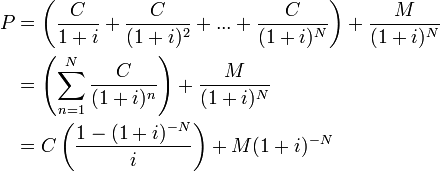 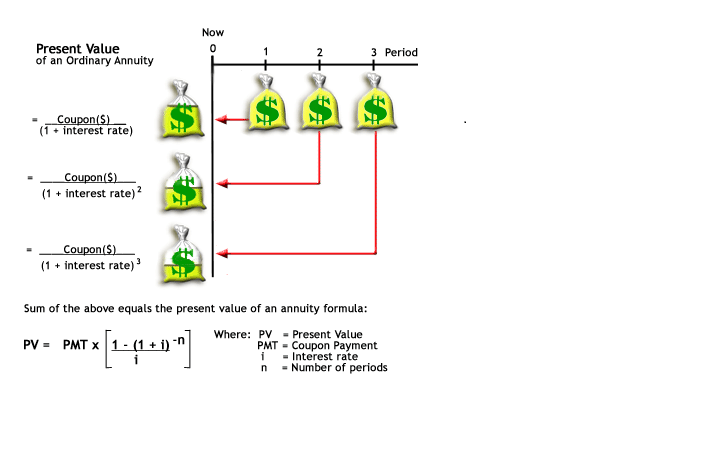 